Situation 1Tyler poured 15 cups of water into 2 equal-sized bottles and filled each bottle. How much water was in each bottle?Situation 2Kiran poured 15 cups of water into equal-sized pitchers and filled 1½ pitchers. How much water was in the full pitcher?Situation 3It takes 15 cups of water to fill ⅓ pail. How much water is needed to fill 1 pail?Diagram 1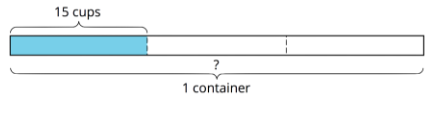 Diagram 2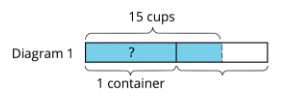 